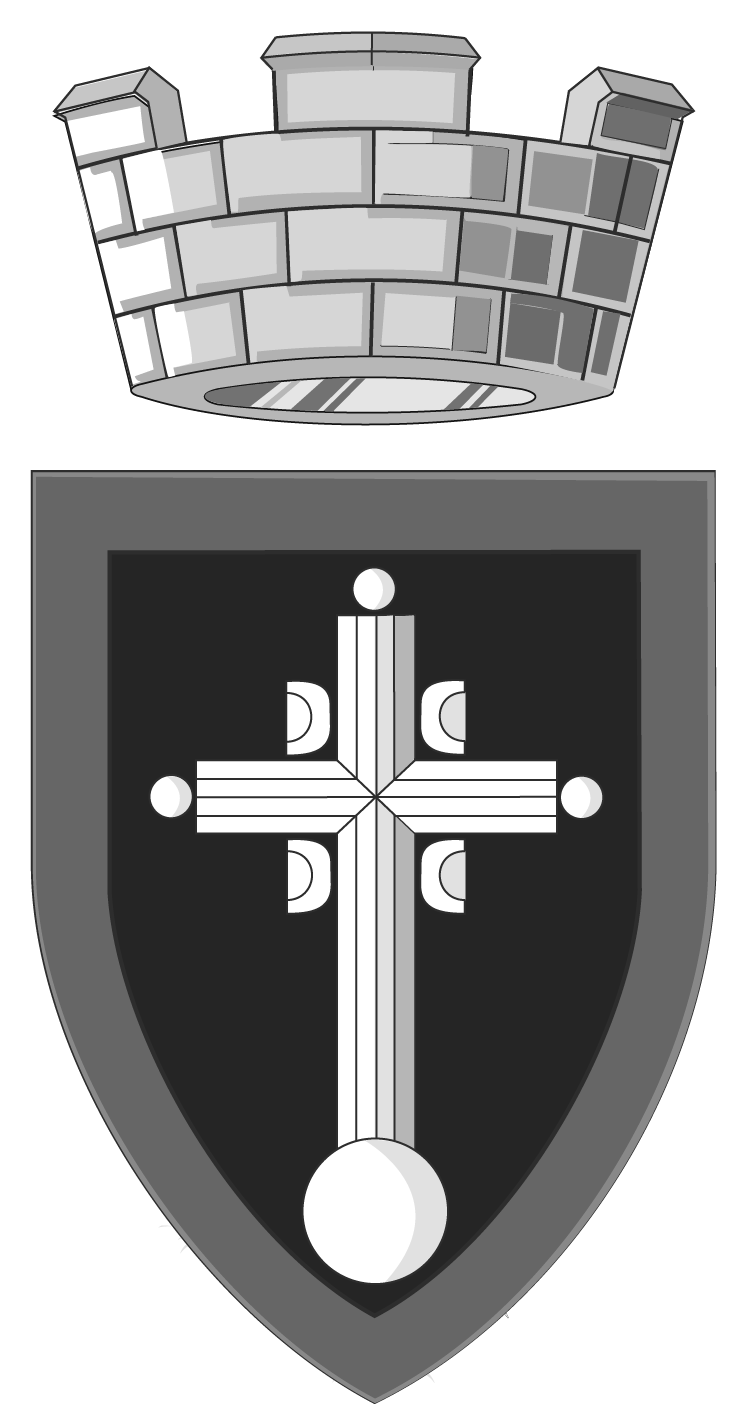 РЕПУБЛИКА СРБИЈА – ГРАД  БЕОГРАДГРАДСКА ОПШТИНА ВРАЧАРСавет за безбедност саобраћаја Градске општине ВрачарБеоград, Његошева 77ОБРАЗАЦ НАРАТИВНОГ ПРИКАЗА БУЏЕТА ПРОЈЕКТАпопунити искључиво на рачунарује тако подешена да се не могу додавати нови редови.НАРАТИВНИ ПРИКАЗ БУЏЕТА представља интегрални део буџета у ком су много јасније и прецизније приказани планирани трошкови пројекта. Припрема и израда наративног приказа буџета је база за израду табеларног буџета. У наративном приказу детаљно се описује, образлаже и приказује структура трошкова за сваку буџетску линију посебно.Напомена: У табели су наведене буџетске линије; у пољима испод сваке од њих треба образложити све трошкове који припадају тој линији, при чему их треба наводити у складу са њиховим редоследом у обрасцу буџета пројекта . По потреби, у оквиру сваке буџетске линије можете додавати поља. Број карактера у пољима није ограничен.ИЗЈАВА НОСИОЦА ПРОЈЕКТАЈа, доле потписани, под моралном, материјалном и кривичном одговорношћу потврђујем за пројекат					 (уписати назив пројекат) организације 						 (уписати назив организације), следеће:да су информације изнете у предложеном буџету пројекта тачне;да носилац пројекта испуњава све услове из конкурсне документације за учешће у реализацији овог пројекта;да носилац пројекта и особе предвиђене за реализацију пројекта имају професионалне компетенције и наведене квалификације.1.ЉУДСКИ РЕСУРСИ ЉУДСКИ РЕСУРСИ Управљање и администрација – лица ангажована током целокупног трајања пројекта Управљање и администрација – лица ангажована током целокупног трајања пројекта 1.1.1.1.1.1.1.2.…2.ПУТНИ ТРОШКОВИ – ПРЕВОЗПУТНИ ТРОШКОВИ – ПРЕВОЗ2.1.1.2.1.2.…3.ТРОШКОВИ НАБАВКЕ ОПРЕМЕ, МАТЕРИЈАЛНИХ СРЕДСТАВА И ПРИБОРАТРОШКОВИ НАБАВКЕ ОПРЕМЕ, МАТЕРИЈАЛНИХ СРЕДСТАВА И ПРИБОРА3.1.1.3.1.2....4.ЛОКАЛНА КАНЦЕЛАРИЈА / ТРОШКОВИ ПРОЈЕКТАЛОКАЛНА КАНЦЕЛАРИЈА / ТРОШКОВИ ПРОЈЕКТА4.1.1.4.1.2....5.ОСТАЛИ ТРОШКОВИ, УСЛУГЕОСТАЛИ ТРОШКОВИ, УСЛУГЕ5.1.1.5.1.2....УКУПАН ТРОШАК пројекта који финансира Градска општина ВрачарУКУПАН ТРОШАК пројекта који финансира Градска општина ВрачарДатум и место _________________________Датум и место ________________________________________________________________(потпис овлашћеног лица и печат удружења)_______________________________________(потпис овлашћеног лица и печат удружења)Име и презиме овлашћеног лицаФункција Потпис и печатДатум и место